NRIOMA  4/4   KEY G  -    by EMMANUEL ATUANYA  CHORUS: BASS START: K’anyi jee rie, k’anyi jee nuo, k’anyi jee rie, k’anyi jee nuo!OTHERS JOIN: K’anyi jee rie Jesu Kristi O bu nrioma,  O by nrioma; Jesu m o o! K’anyi jee rie Jesu Kristi O bu nrioma, O bu  nrioma; Jesu m oo!VERSES: Ahu Kristi Dinwenu, O bu  nrioma; nri si n’igwe; nri n’enye ndu; nri n’enye anuriBASS START: K’anyi jenu je rie! OTHERS JOIN: Nrioma eh; anyi nwere isi oma bu ndi akporo n’Oriri Nso.Nrioma; nrioma; nrioma; nrioma SOP SOLO/DUO: $ Nara ya (nrioma); naranu Ya rie (nrioma); nuo Ya (nrioma); nara Ya rie (nrioma) D$NOTE: For verse three, all parts sing the nrioma in bracket in response to the SOP SOLO/DUO. 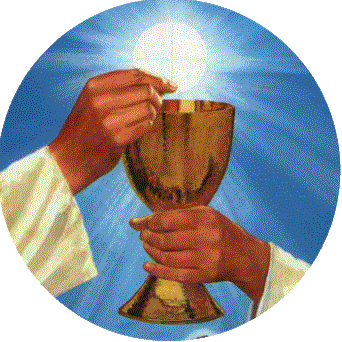 FSPCO/ICCC